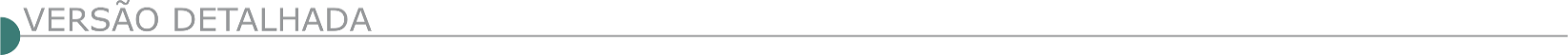 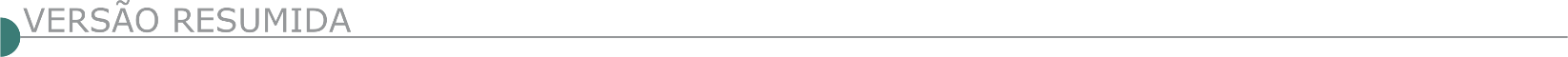 ESTADO DE MINAS GERAISCOMPANHIA ENERGÉTICA DE MINAS GERAIS – CEMIG GERÊNCIA DE COMPRAS DE MATERIAIS E SERVIÇOS AVISOS DE EDITAL PREGÃO ELETRÔNICO 500	 Objeto: ArP de Serviços de reformas, manutenções e ampliações em estruturas civis de usinas, PCHs, escritórios, bases operativas, parques eólicos e demais instalações, sob demanda, nas formas estabelecidas em planilhas referenciais SINAPI, SICRO, SEINFRA/MG e SEINFRA/CE. Edital e demais informações: https://app2-compras.cemig.com.br/pesquisa. ARAPONGA PREFEITURA MUNICIPAL CONCORRÊNCIA ELETRÔNICA Nº 002/2024 Torna público que fará realizar licitação na modalidade Concorrência Pública nº 002/2024, Processo Licitatório nº 007/2024, na data de 13/03/2024, às 14h00min, objetivando a contratação de empresa na área de construção civil, objetivando a execução de obra de calçamento em pavimento intertravado esp. 10cm x 40MPA, junto à Rua Benvindo do Anjos Macedo, Centro, Araponga/MG, tudo conforme planta e projeto executivo. A obra será executada com recurso proveniente do Convênio nº 130100176/2023/SEINFRA/MG. O Edital poderá ser retirado no site: www.araponga.mg.gov.br. O processo será realizado por meio da plataforma www.bllcompras.org.br. Informações pelo telefone (0xx31) 3894-1100.BRUMADINHO PREFEITURA MUNICIPAL - CONCORRÊNCIA ELETRÔNICA 01/2024 PA 33/2024 Contratação de empresa de engenharia para execução de obra de infraestrutura rodoviária visando o melhoramento e pavimentação asfáltica – CBUQ na estrada de ligação Aranha a Suzana via Córrego de Almas. Data Abertura: 29/02/2024 as 9h. Ver site: www.brumadinho.mg.gov.br.  CANA VERDE PREFEITURA MUNICIPAL PROCESSO 015/2024, CONCORRÊNCIA ELETRÔNICA 001/2024 Tipo: Menor Preço Global, Modo de Disputa Aberto – Lei Federal 14.133/2021 – Objeto: Contratação de Empresa para Execução de Obra de Ampliação de Interceptor de Esgoto Sanitário, BR 354, KM 581, Bairro Lava Pés – Data da Sessão de Abertura e Recebimento de Propostas e Documentação: 05 de março de 2024 às 13h00min – Plataforma: Licitar Digital em www.licitardigital.com.br – Informações/edital: Praça Nemésio Monteiro, 12 – Centro – Cana Verde/MG – Telefone (35) 99831-5640 – e-mail: licitacao@canaverde.mg.gov.br – O edital, na íntegra, encontra-se disponível no site www.canaverde.mg.gov.br e www.licitardigital.com.br! PROCESSO 016/2024, CONCORRÊNCIA ELETRÔNICA 002/2024 Tipo: Menor Preço Global, Modo de Disputa Aberto/Fechado – Lei Federal 14.133/2021 – Objeto: Contratação de Empresa para Execução de Obra de Reforma e Adequação do Centro de Saúde Municipal – Data da Sessão de Abertura e Recebimento de Propostas e Documentação: 05 de março de 2024 às 15h00min – Plataforma: Licitar Digital em www.licitardigital.com.br – Informações/edital: Praça Nemésio Monteiro, 12 – Centro – Cana Verde/MG – Telefone (35) 99831-5640 – e-mail: licitacao@canaverde.mg.gov.br – O edital, na íntegra, encontra-se disponível no site www.canaverde.mg.gov.br e www.licitardigital.com.br!CONSELHEIRO LAFAIETE PREFEITURA MUNICIPAL - EXTRATO DE EDITAL PREGÃO Nº 095/2023 – RP Nº 059/2023 A PMCL/MG torna público que fará realizar licitação, na modalidade PREGÃO ELETRÔNICO, regida pela Lei n° 10.520/02, que se destina ao Registro de preços para aquisição de sacos plásticos para acondicionamento de resíduos de varrição de vias públicas, para atendimento à demanda da Secretaria Municipal de Obras e Meio Ambiente de Conselheiro Lafaiete, conforme descritivos previstos no item 19 e Anexo I do Edital. Data de recebimento das propostas/documentação: de 16/02/2024, às 12:00h, até 01/03/2024, às 09:29h. Data de abertura: 01/03/2024, às 09:30h, na plataforma www.novobbmnet.com.br. Esclarecimentos pelo telefone (31) 99239-2003 ou e-mail: licita.lafaiete@gmail.com. O edital poderá ser retirado nos sites: www.conselheirolafaiete.mg.gov.br e www.novobbmnet.com.br. ESPERA FELIZ PREFEITURA MUNICIPAL - AVISO DE CONCORRÊNCIA ELETRÔNICA – Nº 02/2024 PROCESSO 06/2024 contratação de empresa especializada para pavimentação asfáltica em cbuq, em diversas ruas do município. Data 07/03/2024 às 09:30 horas. edital completo encontra – se disponível no site: www.esperafeliz.mg.gov.br. PREFEITURA MUNICIPAL DE GUAXUPÉ CONCORRÊNCIA ELETRÔNICA 001/2024PREFEITURA MUNICIPAL DE GUAXUPÉ – MG. Processo de Licitação - CONCORRÊNCIA nº 001/2024 – Ampla Participação – Forma de realização: ELETRÔNICA, Processo nº 029/2024. Tipo: Menor Preço Global. Objeto: Seleção e contratação de empresa na área de engenharia civil e/ou arquitetura para execução de recapeamento e pavimentação de 12(doze) locais no Município de Guaxupé/MG, com recursos do Contrato de Financiamento BDMG/BF nº 364.122/23. As propostas e documentos pertinentes serão recebidos virtualmente no site www.ammlicita.org.br até o dia 04 de março de 2024 às 09:00hs (Horário de Brasília), quando iniciará a fase de lances, conforme especificações e normas contidas no Edital e seus Anexos, disponíveis no endereço eletrônico acima e no site www.guaxupe.mg.gov.br, onde o Edital poderá ser baixado a partir do dia 16 de fevereiro de 2024. VISITA TÉCNICA OPCIONAL: Poderá ser agendada na Secretaria Municipal de Obras e Serviços Públicos, endereço Praça Paulo Carneiro, 87 – Centro – Guaxupé/MG – fone (35) 3559-1089 com a servidora Fernanda para ser realizada entre os dias 19 de fevereiro a 1º de março de 2024, nos horários das 09:00 as 11:00 horas e das 14:00 as 16:00 horas. Maiores informações relativas a presente licitação: Secretaria Municipal de Administração do Município de Guaxupé, situada na Avenida Conde Ribeiro do Valle, 113 – pavimento superior, Centro – Guaxupé/MG, fone: (35) 3559-1021.ITABIRA PREFEITURA MUNICIPAL AVISO DE ALTERAÇÃO CONCORRÊNCIA PÚBLICA Nº 018/2023O Município de Itabira/MG, por meio da Secretaria Municipal de Administração, no uso de suas atribuições, torna público e para conhecimento das interessadas em participar da Concorrência Pública nº 018/2023, para Contratação de empresa para execução de serviços de recapeamento de vias, no Município de Itabira/MG, que foi efetuada ALTERAÇÃO no Edital supracitado publicado no Diário Oficial da União no dia 24/01/2024 página 220, Seção 3, referente a Qualificação Técnica item 4.2.3.6 que fica suprimido. A cópia do edital com as modificações poderá ser obtida junto a Coordenadoria de Contratos através do e-mail: contratositabira@yahoo.com.br ou através do link disponível no Portal da Prefeitura de Itabira→ Transparência→ licitação→ editais de serviços. Diante da alteração fica redesignado a data de entrega dos envelopes de “habilitação” e “proposta de preços”, que deverá ser realizada na Diretoria de Atendimento e Protocolo, 2° andar, Anexo Dom Mário Teixeira Gurgel da Prefeitura Municipal de Itabira, até às 13h do dia 20/03/2024 e o início da reunião de abertura dos envelopes dar-se-á dia 20/03/2024, às 14h30 min, na sala de reuniões da Coordenadoria de Contratos - 2º andar - Prédio do Areão, situado na Rua Venâncio Augusto Gomes, nº 50, Major Lage de Cima em Itabira/MG. Permanecem inalteradas as demais condições do Edital. ITUMIRIM PREFEITURA MUNICIPAL CONCORRÊNCIA Nº 01/2024 O Município de Itumirim torna público para conhecimento dos interessados edital de Concorrência nº 01/2024 Processo Licitatório nº 08/2024 Objeto: Contratação de empresa especializada para Pavimentação asfáltica de 627,28 m² em CBUQ e execução de 212,64 metros lineares de meio-fio de concreto e de sarjeta e sinalização viária vertical na Rua Padre Fernando da Silveira, Bairro Centro, e, ainda, calçamento de 3.492,63m² em blocos sextavado, execução de 1.125,58 metros lineares de meio-fio de concreto e de sarjeta, além de sinalização viária vertical nas Ruas Cinco, Seis, Oito, Nove, Dez e Rosário, Bairro Campos Dias, conforme anexos deste edital, incluindo o fornecimento de materiais, equipamentos e mão de obra. Recebimento dos envelopes até o dia 26/03/2024 às 09hs00min, na Praça dos Três Poderes, 160 - Centro - Itumirim/MG. Informações (35) 3823 1445 ou site: www.itumirim.mg.gov.br. JANAÚBA PREFEITURA MUNICIPAL PROCESSO Nº. 13/2024 PREGÃO ELETRÔNICO Nº. 07/2024O município de Janaúba/MG torna público para conhecimento dos interessados, que realizará no dia 28 de fevereiro de 2024, às 10:00, no endereço https://licitar.digital/, processo licitatório n° 13/2024, na modalidade pregão eletrônico n° 07/2024, para contratação de empresa especializada para calçamento de vias urbanas neste município, de acordo com as especificações constantes no edital e seus anexos, cuja cópia poderá ser adquirida junto ao setor de licitações, no referido endereço supracitado, no horário de 12:00 às 18:00 horas, nos dias úteis, assim como no site: www.janauba.mg.gov.br. JOANÉSIA PREFEITURA MUNICIPAL PAC Nº 014/2024 PREGÃO ELETRÔNICO Nº 011/2024P. M. Joanésia. PAC nº 014/2024 – P. E. nº 011/2024. Objeto: OBRAS DE REFORMA E ADAPTAÇÃO DE IMÓVEL PARA CAPELA VELÓRIO. Abertura: 11/03/2024 às 14h00min. LOCAL: www.novobbmnet.com.br. CONTATO: 33 3352-1130, pelo SITE: www.joanesia.mg.gov.br ou pelo E-MAIL: licitacaopmj.mg@yahoo.com.JURAMENTO PREFEITURA MUNICIPAL CONCORRÊNCIA ELETRÔNICA Nº 001/2024 PREFEITURA MUNICIPAL DE JURAMENTO, torna público para quem possa interessar, que se fará realizar licitação na modalidade de Concorrência Eletrônica Nº 001/2024 Processo Licitatório nº 002/2024, e consequente contratação, pelo regime de empreitada por preço global, objetivando a Contração de empresa para reforma do balneário no município de juramento/MG, na forma estabelecida na planilha orçamentária de custo, memorial descritivo e cronograma físico-financeiro, conforme condições, quantidades e exigências estabelecidas neste edital e seus anexos. Data de realização: 29.02.2024 as 09:00 horas (horário de Brasília) pelo site PORTAL DE COMPRAS PÚBLICAS – www.portaldecompraspublicas.com.br. Maiores informações pelo e-mail: juramentolicitacao.mg@gmail.com, ou na sede da Prefeitura de segunda a sexta feira de 08:00 as 11:30 horas e 13:00 as 17:00 horas, 16 de Fevereiro de 2024. NOVA PORTEIRINHA PREFEITURA MUNICIPAL CONCORRÊNCIA ELETRÔNICA Nº 001/2024A Prefeitura Municipal de Nova Porteirinha-MG, comunica aos interessados que fará licitação na modalidade Concorrência Eletrônica nº 001/2024, tipo Menor Preço Global, objetivando a contratação de empresa especializada em engenharia civil para execução de portal receptivo (pórtico) de acesso a entrada da cidade de Nova Porteirinha, localizado na Avenida Tancredo de Almeida Neves, sede desta municipalidade, com vistas atender a emenda parlamentar Nº 2023NE008462. Data início das Propostas: 14/02/2024 - Data Final das Propostas: 04/03/2024 às 08h55min - Data da Abertura da Sessão e início de Disputa: 04/03/2024 às 09h00min, no endereçowww.licitardigital.com.br, na Prefeitura Municipal de Nova Porteirinha-MG, ou pelo telefone (38) 3220-9961-site:https:// www.novaporteirinha.mg.gov.br.  PARAISÓPOLIS SERVIÇO AUTÔNOMO DE ÁGUA E ESGOTO - SAAE AVISO DE LICITAÇÃO, PROCESSO LICITATORIO 006/2024 Torna público que realizará a CONCORRENCIA PRESENCIAL Nº 001/2024, Edital à disposição dos interessados no site www.saaeparaisopolis.mg.gov.br. Objeto: Contratação de empresa para execução de duas bases, fundação de concreto armado, urbanização e drenagem para instalação de dois reservatórios conforme projeto estrutural na ETA – Estação de Tratamento de Água e Esgoto, situado na Av. São Vicente de Paula, S/N, Alto da Glóriana cidade de Paraisópolis /MG. Recebimento das propostas, abertura e início da Sessão de Disputas às 09 (nove) horas, do dia 01 de abril de 2024, na sede do SAAE, situado à Praça São Benedito, nº 100, Centro, Paraisópolis/MG. Informações: (35) 3651- 3270.PARAOPEBA PREFEITURA MUNICIPAL CONCORRÊNCIA ELETRÔNICA Nº002/2023, PROCESSO Nº028/2023 A Prefeitura Municipal De Paraopeba-MG, por intermédio da Divisão de Compras Licitações, Contratos e Convênios, realizará a Licitação na Modalidade Concorrência, em sessão a ser realizada na Plataforma de Licitações Licitar Digital (www.licitardigital.com.br) no dia 20 de março de 2023, às 09h30 horas. RECEBIMENTO DE PROPOSTAS: ATÉ AS 09:29 HORAS DO DIA 20/03/2023. Prédio localizado na Rua Américo Barbosa nº 13, Centro, nesta. Refere-se à Contratação de empresa especializada para contratação de empresa de engenharia civil por empreitada global com fornecimento de material e mão de obra para recapeamento asfáltico em cbuq em diversas ruas do município de paraopeba ” - em atendimento as necessidades da secretaria municipal de obras e serviços publicos. Cópias do edital poderão ser obtidas no endereço supra e nos sites www.licitardigital.com.br e www.paraopeba.mg.gov.br Informações através do telefone: 031-3714-1442, no horário de 13:00 às 17:00 horas e através do email licitacaoparaopebamg@paraopeba.mg.gov.br. PIRANGUINHO PREFEITURA MUNICIPAL CONCORRÊNCIA ELETRÔNICA Nº 001/2024 MUNICÍPIO DE PIRANGUINHO, Concorrência Eletrônica nº 001/2024. Contratação de EMPRESA ESPECIALIZADA EM CONSTRUÇÃO PARA REALIZAÇÃO DE REFORMAS EM PRÉDIOS DO SETOR DA SAÚDE, para atender a SECRETARIA DE SAÚDE E PROMOÇÃO SOCIAL DO MUNICÍPIO DE PIRANGUINHO. Visita técnica a partir de: 25/03/2024. Abertura: 27/02/2024, 09:00 horas. Edital: www.piranguinho.mg.gov.br. Info.: (35) 3644-1222 ou licitacao@piranguinho.mg.gov.br. PREFEITURA MUNICIPAL DE PIUMHI AVISO DE RETIFICAÇÃO CONCORRÊNCIA Nº 1/2024 PROCESSO LICITATÓRIO Nº11/2024 O Município de Piumhi/MG, pessoa jurídica de direito público interno, inscrito no CNPJ sob o nº 16.781.346/0001-04, torna público que fica alterada a data de abertura da licitação na modalidade CONCORRÊNCIA Nº 01/2024, tipo menor preço global, cujo objeto visa à contratação de empresa especializada para execução de rotatória no cruzamento da Rua Padre Abel e Avenida Francisco Machado no Município de Piumhi/MG. A data final de acolhimento das propostas será às 08:59 horas do dia 16/05/2024 e o inicio da sessão de lances às 09:00 horas da mesma data, nos termos da Lei nº14.133/2021 e demais legislações aplicáveis à espécie. Informações através do site: https://licitanet.com.br, ou na sede da Prefeitura de 8:00 às 16:00 horas, pelo telefone (37)3371-9222. PRESIDENTE JUSCELINO PREFEITURA MUNICIPAL AVISO DE RETIFICAÇÃO - CONCORRÊNCIA Nº 001/2024 Aviso de retificação do Processo nº 021 /2024 – Concorrência nº 001/2024. O Município de Presidente Juscelino/MG, comunica que onde se lê Contratação de empresa para realização de recapeamento, drenagem e recuperação de vias no perímetro urbano de presidente Juscelino/mg rua Paraúna (parte I e II) e rua 21 de abril, leia-se Contratação de empresa para realização de recapeamento asfáltico em premisturado a frio, na Rua Paraúna (Parte I e II) e Rua 21 de abril em Presidente Juscelino/MG; Edital e maiores informações com o Agente de Contratação pelo telefone (38) 3724-1239, ou e-mail: licitacao@presidentejuscelino.mg.gov.br.AVISO DE RETIFICAÇÃO DO PROCESSO Nº 022/2024 – CONCORRÊNCIA Nº 002/2024 O Município de Presidente Juscelino/MG, comunica que onde se lê Contratação de empresa para realização de recapeamento, drenagem e recuperação de vias no perímetro urbano de Presidente Juscelino/ MG nas ruas Miguel arcanjo (trecho), F e G no bairro boa esperança e parte da rua Drº. Paulo Salvo no bairro Tauá; Presidente Juscelino/MG, leia-se Contratação de empresa para realização de Recapeamento asfáltico em pré-misturado a frio, nas Ruas Miguel Arcanjo (trecho), F e G no bairro Boa Esperança e parte da Rua Dr. Paulo Salvo no Bairro Tauá, Presidente Juscelino/MG. Edital e maiores informações com o Agente de Contratação pelo telefone (38) 3724-1239, ou e-mail: licitacao@presidentejuscelino.mg.gov.br. PREFEITURA MUNICIPAL DE SANTO ANTONIO DO AVENTUREIRO/MG. AVISO DE LICITAÇÃO. CONCORRÊNCIA nº 001/2024. PROCESSO LICITATÓRIO nº 008/2024.Acha-se aberta, na Prefeitura de Santo Antonio do Aventureiro, com sede à Rua José Antônio Senra, nº 15, Centro, nesta cidade de Santo Antonio do Aventureiro – MG, LICITAÇÃO NA MODALIDADE DE CONCORRÊNCIA, na forma PRESENCIAL, do tipo MENOR PREÇO, sob o regime de EMPREITADA POR PREÇO GLOBAL, com a finalidade de selecionar proposta objetivando a CONTRATAÇÃO DE EMPRESA ESPECIALIZADA PARA EXECUTAR AS OBRAS DE CALÇAMENTO E DRENAGEM DA RUA PROJETADA 01, NO BAIRRO SÃO VICENTE, NA SEDE MUNICIPAL, de acordo com as especificações do Edital e seus Anexos. Regem a presente licitação a Lei Federal nº 14.133/2021 e Lei Complementar nº 123/2006, Decreto Municipal nº 217/2022 e demais legislações aplicáveis. Serão observados os seguintes horários e datas: Recebimento das Propostas e Documentos de Habilitação: às 12h00min. do dia 07/03/2024, quando se dará início à Sessão de Julgamento na sede da prefeitura. Poderão participar da licitação pessoas jurídicas que atuam no ramo pertinente ao objeto licitado, observadas as condições constantes do edital. O Edital Completo poderá ser obtido na sede da prefeitura, em arquivo digital, mediante entrega de um pen-drive, de segunda a sexta-feira, no horário de 11h30min. às 17h30min ou pelo endereço eletrônico https://www.pmsaa.mg.gov.br/, ou ainda pelo e-mail licitacao@pmsaa.mg.gov.br. Quaisquer dúvidas contatar pelo telefone (32) 3286-1110.SÃO ROMÃO PREFEITURA MUNICIPAL PROC. 3/24 - CONCORRÊNCIA 1/24 Const. Pça. da Prefeitura - Credenciamento: 11/03/24 - 9h.TIMÓTEO PREFEITURA MUNICIPAL - UASG 985373 - AVISO DE LICITAÇÃO – CONCORRÊNCIA ELETRÔNICA Nº 003/2024 O Município de Timóteo torna público o Edital da Concorrência Pública nº 003/2024, Processo Administrativo nº 14/2024, que tem por objeto a Elaboração de vistoria cautelar e fiscalização das obras de Implantação das redes coletoras, redes interceptoras e Estações Elevatórias de Esgoto do SES nos bairros Cachoeira do Vale e Santa Rita do município de Timóteo/MG. Abertura: 04/03/2024, às 13:00 horas, no site www.comprasgov.br. O presente Edital e seus anexos encontram-se à disposição dos interessados nos sites http://transparencia.timoteo.mg.gov. br/licitacoesou www.compras.gov.br. Melhores informações na Gerência de Compras e Licitações da Prefeitura Municipal de Timóteo, localizada na Av. Acesita, nº. 3.230, Bairro São José, Timóteo/MG, pelos telefones: (31) 3847-4701 e (31) 3847-4753 ou pelo e-mail: comprastimoteo@gmail.com. DISTRITO FEDERALNOVACAP - AVISO DE LICITAÇÃO PROCEDIMENTO LICITATÓRIO ELETRÔNICO Nº 021/2023 – DECOMP/DA Do tipo menor preço modo de disputa fechado, para contratação de empresa de engenharia para realização de obra de drenagem pluvial na SHIS QI e QL 28, Conjunto 8 e Avenida das Copaíbas – Lago Sul, de conformidade com as especificações técnicas do Projeto Básico e no Edital e seus anexos - Valor estimado da contratação R$ 19.163.830,52 - Processo nº 00112.00013285/2020-61. Data e horário da licitação: 11 de março de 2024 - às 9h. O Departamento de Compras da NOVACAP torna público que realizará a licitação acima e que o Edital e seus anexos poderão ser retirados exclusivamente nos sites www.licitacoese.com.br e www.novacap.df.gov.br. Contatos e informações: telefones nº (061) 3403-2321 ou (061) 3403-2322 e e-mail dilic@novacap.df.gov.br. DEPARTAMENTO NACIONAL DE INFRAESTRUTURA DE TRANSPORTES - COORDENAÇÃO-GERAL DE CADASTRO E LICITAÇÕES-DAF - CONCORRÊNCIA Nº 90029/2024 - UASG 393003 Nº PROCESSO: 50600001261202431. Objeto: Contratação integrada de empresa para elaboração dos projetos básico e executivo de engenharia e execução dos serviços remanescentes das obras de duplicação, melhoramentos e restauração da rodovia BR-101/AL.. Total de Itens Licitados: 1. Edital: 16/02/2024 das 08h00 às 12h00 e das 14h00 às 17h59. Endereço: Saun Quadra 3 Bloco a - Mezanino - Cgcl, Asa Norte - BRASÍLIA/DF ou https://www.gov.br/compras/edital/393003-3-90029-2024. Entrega das Propostas: a partir de 16/02/2024 às 08h00 no site www.gov.br/compras. Abertura das Propostas: 14/05/2024 às 15h00 no site www.gov.br/compras. Informações Gerais: O edital poderá ser obtido na Coordenação-Geral de Cadastro e Licitações ou por meio dos sítios: www.dnit.gov.br ou www.gov.br/compras. ESTADO DO PIAUISUPERINTENDÊNCIA REGIONAL NO PIAUI - AVISO DE LICITAÇÃO PREGÃO ELETRÔNICO Nº 90031/2024 - UASG 393022 Nº PROCESSO: 50618001803202304.Objeto: Execução dos Serviços de Engenharia Necessários de Manutenção Rodoviária(Conservação/Recuperação) nas Rodovias BR-343/PI (trecho: Campo Maior - Teresina, extensão: 85,30 Km) e BR-226/PI (trecho: Altos - Coivaras, extensão: 28,0Km), totalizando uma extensão de 113,30 km. sob jurisdição da Superintendência Regional do Estado do Piauí , no âmbito do Plano Anual de Trabalho eOrçamento - PATO.. Total de Itens Licitados: 1. Edital: 16/02/2024 das 08h00 às 12h00 e das 14h00 às 17h59. Endereço: Av. João Xxiii, 1316, Noivos - Teresina/PI ou https://www.gov.br/compras/edital/393022-5-90031-2024. Entrega das Propostas: a partir de 16/02/2024 às 08h00 no site www.gov.br/compras. Abertura das Propostas: 04/03/2024 às 09h00 no site www.gov.br/compras. Informações Gerais: O Edital encontra-se disponível nos sítios eletrônicos https://www.gov.br/dnit/pt-br e https://www.gov.br/compras/ptbr. ESTADO DO RIO DE JANEIROPREFEITURA MUNICIPAL DE NITERÓI EMPRESA MUNICIPAL DE MORADIA E SANEAMENTO AV I S O CONCORRÊNCIA Nº 23/2023 REMARCAÇÃO PROC. 9900018515/2023 OBJETO: A contratação de empresa, para intervenções viárias e implantação de novo terminal de integração no bairro do Caramujo. DATA, HORA E LOCAL: Dia 19/03/2024, às 11:00 (onze) horas, na sede da Prefeitura, situada a Rua Visconde de Sepetiba nº 987 - 11º andar - Centro - Niterói - R J. PRAZO: 24 (vinte e quatro) meses. CONDIÇÕES DE PARTICIPAÇÃO: Somente poderão participar da presente LICITAÇÃO, os interessados que atenderem às disposições do EDITAL e suas condições específicas até o terceiro dia anterior ao recebimento da proposta. VALOR: O valor máximo estimado de R$35.033.093,02 (trinta e cinco milhões trinta e três mil noventa e três reais e dois centavos). EDITAL E INFORMAÇÕES: Edital completo poderá ser retirado no seguinte endereço eletrônico (www.emusa.niteroi.rj.gov.br), mediante a entrega de 02 (duas) resmas de papel A4, no endereço supracitado. Maiores esclarecimentos sobre a obra poderão ser prestados pelo Presidente da CPL.ESTADO DE SÃO PAULOPREFEITURA MUNICIPAL DE PIRAPOZINHO AVISOS DE LICITAÇÃO CONCORRÊNCIA ELETRÔNICO Nº 3/2024 PROCESSO Nº 14/2024 DATA DA REALIZAÇÃO DO CERTAME: 06 de Março de 2024, às 09h00min. OBJETO: CONTRATAÇÃO DE EMPRESA ESPECIALIZADA NA EXECUÇÃO DE PAVIMENTAÇÃO ASFÁLTICA TIPO C.B.U.Q., NA RUA JOSÉ INÁCIO DE MEDEIROS, ENTRE A RUA JOSÉ MARTINEZ PADOVAN ENTRE A RUA CONCEIÇÃO SOUZA SOARES. Encontra-se aberto no Departamento Municipal de Licitações da Prefeitura de Pirapozinho, a CONCORRÊNCIA na forma ELETRÔNICA Nº 03/2024 - PROCESSO Nº. 14/2024, com fundamento na Lei Federal nº. 14.133/2021, cujo objeto consiste na CONTRATAÇÃO DE EMPRESA ESPECIALIZADA NA EXECUÇÃO DE PAVIMENTAÇÃO ASFÁLTICA TIPO C.B.U.Q., NA RUA JOSÉ INÁCIO DE MEDEIROS, ENTRE A RUA JOSÉ MARTINEZ PADOVAN ENTRE A RUA CONCEIÇÃO SOUZA SOARES, conforme especificações apresentadas junto ao Edital e seus anexos, com o recebimento das propostas a partir o dia 16 de FEVEREIRO de 2024, às 08h00min, com o encerramento no dia 06 de MARÇO de 2024, às 8h30min. A Concorrência na forma Eletrônica será realizada através da plataforma eletrônica www.bll.org.br, por intermédio da Bolsa de Licitações do Brasil (BLL). Iniciando a etapa de lances a partir do dia 06 de MARÇO de 2024, às 09h00min, horário de Brasília- D F. O edital em inteiro teor estará à disposição dos interessados nos endereços eletrônicos: www.bll.org.br; www.pirapozinho.sp.gov.br - link: Licitações - Consultas de Editais e www.pncp.gov.br. 	Quaisquer informações poderão ser obtidas no telefone (18) 3269-9900 R: 9919 ou e-mail: licitacao@pirapozinho.sp.gov.br. CONCORRÊNCIA ELETRÔNICO Nº 4/2024 PROCESSO Nº 18/2024DATA DA REALIZAÇÃO DO CERTAME: 06 de Março de 2024, às 13h30min. OBJETO: CONTRATAÇÃO DE EMPRESA ESPECIALIZADA NA EXECUÇÃO DE RECAPEAMENTO ASFÁLTICO EM C.B.U.Q., EM DIVERSAS RUAS DO MUNICÍPIO, COM ÁREA TOTAL DE 52.444,29 M². Encontra-se aberto no Departamento Municipal de Licitações da Prefeitura de Pirapozinho, a CONCORRÊNCIA na forma ELETRÔNICA Nº 04/2024 - PROCESSO Nº. 18/2024, com fundamento na Lei Federal nº. 14.133/2021, cujo objeto consiste na CONTRATAÇÃO DE EMPRESA ESPECIALIZADA NA EXECUÇÃO DE RECAPEAMENTO ASFÁLTICO EM C.B.U.Q., EM DIVERSAS RUAS DO MUNICÍPIO, COM ÁREA TOTAL DE 52.444,29 M², conforme especificações apresentadas junto ao Edital e seus anexos, com o recebimento das propostas a partir o dia 16 de FEVEREIRO de 2024, às 08h00min, com o encerramento no dia 06 de MARÇO de 2024, às 13h00min. A Concorrência na forma Eletrônica será realizada através da plataforma eletrônica www.bll.org.br, por intermédio da Bolsa de Licitações do Brasil (BLL). Iniciando a etapa de lances a partir do dia 06 de MARÇO de 2024, às 13h30min, horário de Brasília- D F. O edital em inteiro teor estará à disposição dos interessados nos endereços eletrônicos: www.bll.org.br; www.pirapozinho.sp.gov.br - link: Licitações - Consultas de Editais e www.pncp.gov.br. Quaisquer informações poderão ser obtidas no telefone (18) 3269-9900 R: 9919 ou e-mail: licitacao@pirapozinho.sp.gov.br. - PUBLICIDADE -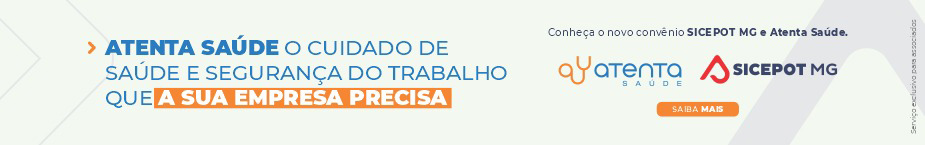 ÓRGÃO LICITANTE: SMOBI  EDITAL: PREGÃO ELETRÔNICO SMOBI DQ-13.018/2023-PE LICITAÇÃO AMPLA CONCORRÊNCIAEndereço: Informações:: Rua dos Guajajaras, 1107 – Centro, Belo Horizonte - MG, 30180-105Informações: Telefone: (31) 3277-8102 - (31) 3277-5020 - Sites: www.licitacoes.caixa.gov.br  e www.pbh.gov.brEndereço: Informações:: Rua dos Guajajaras, 1107 – Centro, Belo Horizonte - MG, 30180-105Informações: Telefone: (31) 3277-8102 - (31) 3277-5020 - Sites: www.licitacoes.caixa.gov.br  e www.pbh.gov.brOBJETO: Serviços comuns de engenharia para implantação de espaço público na interseção das ruas Pará de Minas, Itamarati e Bartolomeu Gusmão no Bairro Padre Eustáquio visando a qualificação urbana no Município de Belo Horizonte. O Pregoeiro da Secretaria Municipal de Obras e Infraestrutura – SMOBI, nomeado pela Portaria SMOBI nº 06/2024, no uso de suas atribuições, comunica aos interessados na licitação em referência, às datas e horários do certame.DATAS: Lançamento de proposta comercial e documentação de habilitação: 09:59hrs do dia 04/03/2024.Abertura da sessão pública de lances, às 10hs do dia 04/03/2024.Recebimento dos documentos de proposta e habilitação: apenas do licitante vencedor, mediante convocação em meio eletrônico.Prazo de execução dos serviços é de 120 (centoevinte)diasVALORESVALORESValor Estimado da ObraPATRIMÔNIO LÍQUIDOR$388.893,83-CAPACIDADE TÉCNICA: Certidões ou atestado(s) de capacidade técnico-operacional fornecido(s)por pessoa(s) jurídica(s) de direito público ou privado, comprovando que a Licitante executou diretamente serviços de praças ou parques com, no mínimo, as parcelas de relevância técnicae valores significativos abaixo indicados:serviços de pisoemborracha: 22,50m² (item15.25.53da curvaABC–6,24% do estimado para a contratação,49,43% do quantitativo do item).CAPACIDADE TÉCNICA: Certidões ou atestado(s) de capacidade técnico-operacional fornecido(s)por pessoa(s) jurídica(s) de direito público ou privado, comprovando que a Licitante executou diretamente serviços de praças ou parques com, no mínimo, as parcelas de relevância técnicae valores significativos abaixo indicados:serviços de pisoemborracha: 22,50m² (item15.25.53da curvaABC–6,24% do estimado para a contratação,49,43% do quantitativo do item).CAPACIDADE OPERACIONAL: Certidões ou atestado(s) de capacidade técnico-operacional fornecido(s)por pessoa(s) jurídica(s) de direito público ou privado, comprovando que a Licitante executou diretamente serviços de praças ou parques com, no mínimo, as parcelas de relevância técnicae valores significativos abaixo indicados:serviços de pisoemborracha: 22,50m² (item15.25.53da curvaABC–6,24% do estimado para a contratação,49,43% do quantitativo do item).CAPACIDADE OPERACIONAL: Certidões ou atestado(s) de capacidade técnico-operacional fornecido(s)por pessoa(s) jurídica(s) de direito público ou privado, comprovando que a Licitante executou diretamente serviços de praças ou parques com, no mínimo, as parcelas de relevância técnicae valores significativos abaixo indicados:serviços de pisoemborracha: 22,50m² (item15.25.53da curvaABC–6,24% do estimado para a contratação,49,43% do quantitativo do item).ÍNDICES ECONÔMICOS: CONFORME EDITAL. ÍNDICES ECONÔMICOS: CONFORME EDITAL. OBSERVAÇÕES: Obtenção do Edital: O Edital e seus anexos encontram-se disponíveis para acesso dos interessados no site da PBH, no link licitações e editais (prefeitura.pbh.gov. br/licitacoes), no Portal Nacional de Contratações Públicas – PNCP (pncp.gov.br) e também na GERÊNCIA DE LICITAÇÕES – GELIT/DAQC da Secretaria Municipal de Obras e Infraestrutura - SMOBI, localizada em Belo Horizonte na Rua dos Guajajaras, n° 1.107, Térreo, Lourdes, de segunda à sexta-feira, no horário de 9h às 12h e de 14h às 17h.https://prefeitura.pbh.gov.br/obras-e-infraestrutura/licitacao/pregao-eletronico-13018-2023 OBSERVAÇÕES: Obtenção do Edital: O Edital e seus anexos encontram-se disponíveis para acesso dos interessados no site da PBH, no link licitações e editais (prefeitura.pbh.gov. br/licitacoes), no Portal Nacional de Contratações Públicas – PNCP (pncp.gov.br) e também na GERÊNCIA DE LICITAÇÕES – GELIT/DAQC da Secretaria Municipal de Obras e Infraestrutura - SMOBI, localizada em Belo Horizonte na Rua dos Guajajaras, n° 1.107, Térreo, Lourdes, de segunda à sexta-feira, no horário de 9h às 12h e de 14h às 17h.https://prefeitura.pbh.gov.br/obras-e-infraestrutura/licitacao/pregao-eletronico-13018-2023 ÓRGÃO LICITANTE: SMOBI  EDITAL: LICITAÇÃO EDITAL SMOBI 26.076/2023 CC UASG 984123 PROCESSO Nº 01-062.359/23-01Endereço: Informações:: Rua dos Guajajaras, 1107 – Centro, Belo Horizonte - MG, 30180-105Informações: Telefone: (31) 3277-8102 - (31) 3277-5020 - Sites: www.licitacoes.caixa.gov.br  e www.pbh.gov.brEndereço: Informações:: Rua dos Guajajaras, 1107 – Centro, Belo Horizonte - MG, 30180-105Informações: Telefone: (31) 3277-8102 - (31) 3277-5020 - Sites: www.licitacoes.caixa.gov.br  e www.pbh.gov.brOBJETO: Obra para recuperação de contenção da rua arrudas. Modalidade: Moncorrência eletrônica Critério de julgamento: Menor preço, aferido de forma global. Regime de execução: Empreitada por preço unitário. Orçamento estimado: Não sigiloso Data base: Fevereiro/2023 Modo de disputa: Aberto e fechado Preferência ME/EPP e equiparados: Sim.DATAS: Recebimento das propostas exclusivamente por meio eletrônico: Até as 13:59h do dia 04/03/2024. Abertura das propostas e sessão de lances: A partir das 14:00h do dia 04/03/2024.VALORESVALORESValor Estimado da ObraPATRIMÔNIO LÍQUIDOR$ 1.306.740,89-CAPACIDADE TÉCNICA: CONFORME EDITAL.CAPACIDADE TÉCNICA: CONFORME EDITAL.CAPACIDADE OPERACIONAL: CONFORME EDITAL.CAPACIDADE OPERACIONAL: CONFORME EDITAL.ÍNDICES ECONÔMICOS: CONFORME EDITAL. ÍNDICES ECONÔMICOS: CONFORME EDITAL. OBSERVAÇÕES: O Edital e seus anexos encontram-se disponíveis para acesso dos interessados no site da PBH, no link licitações e editais (prefeitura.pbh.gov.br/licitacoes) e no Portal Nacional de Contratações Públicas – PNCP (pncp.gov.br). Consultas de caráter técnico ou legal e impugnações: Conforme item 5 do edital. Recebimento dos documentos de habilitação: Apenas do licitante vencedor, mediante convocação em meio eletrônico. Referência de tempo: Horário de Brasília.https://prefeitura.pbh.gov.br/obras-e-infraestrutura/licitacao/concorrencia-26076-2023 OBSERVAÇÕES: O Edital e seus anexos encontram-se disponíveis para acesso dos interessados no site da PBH, no link licitações e editais (prefeitura.pbh.gov.br/licitacoes) e no Portal Nacional de Contratações Públicas – PNCP (pncp.gov.br). Consultas de caráter técnico ou legal e impugnações: Conforme item 5 do edital. Recebimento dos documentos de habilitação: Apenas do licitante vencedor, mediante convocação em meio eletrônico. Referência de tempo: Horário de Brasília.https://prefeitura.pbh.gov.br/obras-e-infraestrutura/licitacao/concorrencia-26076-2023 ÓRGÃO LICITANTE: SMOBI  EDITAL: REPUBLICAÇÃO DE LICITAÇÃO - PREGÃO ELETRÔNICO SMOBI DQ-13.044/2023-PEEDITAL: REPUBLICAÇÃO DE LICITAÇÃO - PREGÃO ELETRÔNICO SMOBI DQ-13.044/2023-PEEndereço: Informações:: Rua dos Guajajaras, 1107 – Centro, Belo Horizonte - MG, 30180-105Informações: Telefone: (31) 3277-8102 - (31) 3277-5020 - Sites: www.licitacoes.caixa.gov.br  e www.pbh.gov.brEndereço: Informações:: Rua dos Guajajaras, 1107 – Centro, Belo Horizonte - MG, 30180-105Informações: Telefone: (31) 3277-8102 - (31) 3277-5020 - Sites: www.licitacoes.caixa.gov.br  e www.pbh.gov.brEndereço: Informações:: Rua dos Guajajaras, 1107 – Centro, Belo Horizonte - MG, 30180-105Informações: Telefone: (31) 3277-8102 - (31) 3277-5020 - Sites: www.licitacoes.caixa.gov.br  e www.pbh.gov.brOBJETO: Serviços comuns de engenharia para transporte de resíduos e materiais incluindo carregamento, inclusive insumos, manutenção e demais materiais necessários ao completo desempenho dos serviços da Subsecretaria de Zeladoria Urbana.O Pregoeiro da Secretaria Municipal de Obras e Infraestrutura – SMOBI, nomeado pela Portaria SMOBI nº 06/2024, no uso de suas atribuições, comunica aos interessados na licitação em referência, a necessidade de retificação do edital.OBJETO: Serviços comuns de engenharia para transporte de resíduos e materiais incluindo carregamento, inclusive insumos, manutenção e demais materiais necessários ao completo desempenho dos serviços da Subsecretaria de Zeladoria Urbana.O Pregoeiro da Secretaria Municipal de Obras e Infraestrutura – SMOBI, nomeado pela Portaria SMOBI nº 06/2024, no uso de suas atribuições, comunica aos interessados na licitação em referência, a necessidade de retificação do edital.DATAS: Lançamento de proposta comercial e documentação de habilitação: 10hs do dia 04/03/2024Referência de tempo: horário de Brasília.A Licitação será operada através do Portal de Compras do Governo FederalVALORESVALORESVALORESValor Estimado da ObraPATRIMÔNIO LÍQUIDOPATRIMÔNIO LÍQUIDOR$ 11.264.359,37--CAPACIDADE TÉCNICA: CONFORME EDITAL.CAPACIDADE TÉCNICA: CONFORME EDITAL.CAPACIDADE TÉCNICA: CONFORME EDITAL.CAPACIDADE OPERACIONAL: CONFORME EDITAL.CAPACIDADE OPERACIONAL: CONFORME EDITAL.CAPACIDADE OPERACIONAL: CONFORME EDITAL.ÍNDICES ECONÔMICOS: CONFORME EDITAL. ÍNDICES ECONÔMICOS: CONFORME EDITAL. ÍNDICES ECONÔMICOS: CONFORME EDITAL. OBSERVAÇÕES: 1) No dia 01/02/2024 foi recebido o seguinte questionamento através do e-mail glit.smobi@pbh.gov.br: 1 – Existe um erro no item 50.10.38 da planilha. Foi adotado erradamente o preço da planilha SINAPI, com código 89128, que contempla apenas o custo de depreciação da Pá Carregadeira. Faltam os custos de “CAPITAL’, “MANUTENÇÃO” e de “OPERAÇÂO”. Deveria ter sido adotado os custos SINAPI com os códigos 5940 e 5942, que contempla todos os custos de produção do equipamento ou mesmo poderia se adotar da Planilha SUDECAP os itens com códigos 50.11.28 e 50.11.29, de equipamento com 140 hp. 2 – A Composição de custos para a “Administração Local”, não contempla todos os custos necessários para atender as condicionantes do Termo de Referência, principalmente quanto aos itens 9, 13, 14, 15 e 18. Para um contrato de 24 meses de duração, foi considerado apenas 6 meses de Engenheiro, equivalente a 2 horas de trabalho por dia e 3 meses de Técnico de Segurança, equivalente a 1(Uma) hora de trabalho por dia. O atendimento das exigências estipuladas no Termo de Referência, quanto a Gerenciamento e Planejamento, Medições, Gestão Ambiental e Gestão de Segurança e a manutenção de toda a documentação legal deverá requerer mais disponibilidade de tempo destes profissionais, considerando que os serviços serão em todas as 9 regionais, distantes umas das outras. Faltou também considerar custo com encarregados, placas de sinalização e instalações de apoio. Além disso, não foi considerado o custo com o veículo para a fiscalização, exigido no item 17 do Termo de Referência. 3 – O Valor previsto na composição da “Administração Local”, para o item “DIVERSOS”, é insuficiente para cobrir os custos de todos os itens exigidos. Foi considerado aleatoriamente o percentual de 5% sobre os custos da Administração Local, sem nenhuma justificativa técnica para isso. Deveria ter sido computado individualmente cada custo, principalmente quanto ao fornecimento de itens de informática, computadores, periféricos softwares e programas de gestão, planejamento e projetos. O valor considerado de pouco mais de 500 reais por mês, não cobre nem o custo de licenciamento e manutenção dos programas e software por 24 meses, quanto mais o restante da lista abaixo: DESPESAS DIVERSAS (ÁGUA; ENERGIA ELÉTRICA, MATERIAL DE ESCRITÓRIO, MATERIAL DE LIMPEZA E HIGIENE, KIT DE PRIMEIROS SOCORROS, FERRAMENTAS COLETIVAS, TAXAS DE CREA/CAU, *SERVIÇOS DE TELEFONIA E INFORMÁTICA) *01 COMPUTADOR C/ PERIFÉRICOS - PROCESSADOR i5 (EQUIVALENTE OU SUPERIOR) 8GB, RAM, HD 1 TB, PLACA DE VIDEO 1 GB E WINDOWS 10, INSTALADOS OFFICE, PROJECT E AUTOCAD; *01 NOTEBOOK INTEL CORE i5HQ (EQUIVALENTE OU SUPERIOR), 15”, HD 500GB, 8GB RAM, WINDOWS 10, INSTALADOS OFFICE 2013 PROFESSIONAL, DVDRW E AUTOCAD; *IMPRESSORA MULTIFUNCIONAL A4; *SMARTPHONE 4G, 64GB, 16MP 4 – Considerando que de acordo com o item 3 do edital o valor estimado pelo edital é teto limitador das propostas, conforme transcrito abaixo, torna-se evidente que o orçamento de referência tem que ser elaborado de forma correta, sob o risco de inviabilizar a contratação. Resposta da área técnica (e-mails 05/02 e 08/02): Com relação aos itens: - 01) Incluir óleo diesel e operador: PÁ CARREGADEIRA SOBRE RODAS, POTÊNCIA LÍQUIDA 128 HP, CAPACIDADE DA CAÇAMBA 1,7 A 2,8 M3, PESO OPERACIONAL 11632 KG - DEPRECIAÇÃO, INCLUSIVE COMBUSTÍVEL E OPERADOR. (2.880 horas de operador e 22.003,20 litros de óleo diesel); - 02) O objeto do contrato será o transporte de materiais e insumos que ficará a cargo do CONTRATANTE efetuar as Ordem de Serviço Parciais para o deslocamento e atendimento das atividades pela CONTRATADA. O objetivo deste contrato será apoio para as 9 Gerências Regionais no intuito de realizar, entre eles, a limpeza de bota espera (armazenados temporariamente) e de lá levados para o aterro. Sobre a sinalização, caso haja necessidade ficará a cargo do CONTRATANTE, como são demandas de manutenção, não são itens relevantes como tratados em grandes empreendimentos. A Administração Local disponibilizada em orçamento atenderá ao objeto. O veículo da fiscalização se encontra na planilha de orçamento item 45.01.01. Segue Planilha, Cronograma e Administração Local novamente com as correções necessárias para seguir com o processo de licitação. Resposta do Pregoeiro: Conforme apontado pela área técnica, ficou esclarecida a necessidade de alteração das planilhas, bem como do valor orçado. 2) No item 2.3 do Termo de Referência onde LIA-SE “R$ 10.793.287,30 (dez milhões, setecentos e noventa e três mil, duzentos e oitenta e sete reais e trinta centavos), mês referência julho/2023”, LEIA-SE “R$ 11.264.359,37 (onze milhões, duzentos e sessenta e quatro mil trezentos e cinquenta e nove reais e trinta e sete centavos), mês referência outubro/2023”; 3) Todas as demais disposições no Edital, Anexos e Apêndices que fazem menção ao mês de referência, onde LIA-SE “julho/2023”, LEIA-SE “outubro/2023”. 4) Os apêndices 01, 02, 04 e 07 do Termo de Referência passam a ser os que acompanham a presente circular; 5) A planilha do licitante passa a ser que acompanha a presente circular; 6) Em virtude das alterações acima as novas datas e horários para a licitação passam a ser: Lançamento de proposta comercial e documentação de habilitação: 10hs do dia 04/03/2024. Os demais itens do edital permanecem inalterados.https://prefeitura.pbh.gov.br/obras-e-infraestrutura/licitacao/pregao-eletronico-13044-2023 OBSERVAÇÕES: 1) No dia 01/02/2024 foi recebido o seguinte questionamento através do e-mail glit.smobi@pbh.gov.br: 1 – Existe um erro no item 50.10.38 da planilha. Foi adotado erradamente o preço da planilha SINAPI, com código 89128, que contempla apenas o custo de depreciação da Pá Carregadeira. Faltam os custos de “CAPITAL’, “MANUTENÇÃO” e de “OPERAÇÂO”. Deveria ter sido adotado os custos SINAPI com os códigos 5940 e 5942, que contempla todos os custos de produção do equipamento ou mesmo poderia se adotar da Planilha SUDECAP os itens com códigos 50.11.28 e 50.11.29, de equipamento com 140 hp. 2 – A Composição de custos para a “Administração Local”, não contempla todos os custos necessários para atender as condicionantes do Termo de Referência, principalmente quanto aos itens 9, 13, 14, 15 e 18. Para um contrato de 24 meses de duração, foi considerado apenas 6 meses de Engenheiro, equivalente a 2 horas de trabalho por dia e 3 meses de Técnico de Segurança, equivalente a 1(Uma) hora de trabalho por dia. O atendimento das exigências estipuladas no Termo de Referência, quanto a Gerenciamento e Planejamento, Medições, Gestão Ambiental e Gestão de Segurança e a manutenção de toda a documentação legal deverá requerer mais disponibilidade de tempo destes profissionais, considerando que os serviços serão em todas as 9 regionais, distantes umas das outras. Faltou também considerar custo com encarregados, placas de sinalização e instalações de apoio. Além disso, não foi considerado o custo com o veículo para a fiscalização, exigido no item 17 do Termo de Referência. 3 – O Valor previsto na composição da “Administração Local”, para o item “DIVERSOS”, é insuficiente para cobrir os custos de todos os itens exigidos. Foi considerado aleatoriamente o percentual de 5% sobre os custos da Administração Local, sem nenhuma justificativa técnica para isso. Deveria ter sido computado individualmente cada custo, principalmente quanto ao fornecimento de itens de informática, computadores, periféricos softwares e programas de gestão, planejamento e projetos. O valor considerado de pouco mais de 500 reais por mês, não cobre nem o custo de licenciamento e manutenção dos programas e software por 24 meses, quanto mais o restante da lista abaixo: DESPESAS DIVERSAS (ÁGUA; ENERGIA ELÉTRICA, MATERIAL DE ESCRITÓRIO, MATERIAL DE LIMPEZA E HIGIENE, KIT DE PRIMEIROS SOCORROS, FERRAMENTAS COLETIVAS, TAXAS DE CREA/CAU, *SERVIÇOS DE TELEFONIA E INFORMÁTICA) *01 COMPUTADOR C/ PERIFÉRICOS - PROCESSADOR i5 (EQUIVALENTE OU SUPERIOR) 8GB, RAM, HD 1 TB, PLACA DE VIDEO 1 GB E WINDOWS 10, INSTALADOS OFFICE, PROJECT E AUTOCAD; *01 NOTEBOOK INTEL CORE i5HQ (EQUIVALENTE OU SUPERIOR), 15”, HD 500GB, 8GB RAM, WINDOWS 10, INSTALADOS OFFICE 2013 PROFESSIONAL, DVDRW E AUTOCAD; *IMPRESSORA MULTIFUNCIONAL A4; *SMARTPHONE 4G, 64GB, 16MP 4 – Considerando que de acordo com o item 3 do edital o valor estimado pelo edital é teto limitador das propostas, conforme transcrito abaixo, torna-se evidente que o orçamento de referência tem que ser elaborado de forma correta, sob o risco de inviabilizar a contratação. Resposta da área técnica (e-mails 05/02 e 08/02): Com relação aos itens: - 01) Incluir óleo diesel e operador: PÁ CARREGADEIRA SOBRE RODAS, POTÊNCIA LÍQUIDA 128 HP, CAPACIDADE DA CAÇAMBA 1,7 A 2,8 M3, PESO OPERACIONAL 11632 KG - DEPRECIAÇÃO, INCLUSIVE COMBUSTÍVEL E OPERADOR. (2.880 horas de operador e 22.003,20 litros de óleo diesel); - 02) O objeto do contrato será o transporte de materiais e insumos que ficará a cargo do CONTRATANTE efetuar as Ordem de Serviço Parciais para o deslocamento e atendimento das atividades pela CONTRATADA. O objetivo deste contrato será apoio para as 9 Gerências Regionais no intuito de realizar, entre eles, a limpeza de bota espera (armazenados temporariamente) e de lá levados para o aterro. Sobre a sinalização, caso haja necessidade ficará a cargo do CONTRATANTE, como são demandas de manutenção, não são itens relevantes como tratados em grandes empreendimentos. A Administração Local disponibilizada em orçamento atenderá ao objeto. O veículo da fiscalização se encontra na planilha de orçamento item 45.01.01. Segue Planilha, Cronograma e Administração Local novamente com as correções necessárias para seguir com o processo de licitação. Resposta do Pregoeiro: Conforme apontado pela área técnica, ficou esclarecida a necessidade de alteração das planilhas, bem como do valor orçado. 2) No item 2.3 do Termo de Referência onde LIA-SE “R$ 10.793.287,30 (dez milhões, setecentos e noventa e três mil, duzentos e oitenta e sete reais e trinta centavos), mês referência julho/2023”, LEIA-SE “R$ 11.264.359,37 (onze milhões, duzentos e sessenta e quatro mil trezentos e cinquenta e nove reais e trinta e sete centavos), mês referência outubro/2023”; 3) Todas as demais disposições no Edital, Anexos e Apêndices que fazem menção ao mês de referência, onde LIA-SE “julho/2023”, LEIA-SE “outubro/2023”. 4) Os apêndices 01, 02, 04 e 07 do Termo de Referência passam a ser os que acompanham a presente circular; 5) A planilha do licitante passa a ser que acompanha a presente circular; 6) Em virtude das alterações acima as novas datas e horários para a licitação passam a ser: Lançamento de proposta comercial e documentação de habilitação: 10hs do dia 04/03/2024. Os demais itens do edital permanecem inalterados.https://prefeitura.pbh.gov.br/obras-e-infraestrutura/licitacao/pregao-eletronico-13044-2023 OBSERVAÇÕES: 1) No dia 01/02/2024 foi recebido o seguinte questionamento através do e-mail glit.smobi@pbh.gov.br: 1 – Existe um erro no item 50.10.38 da planilha. Foi adotado erradamente o preço da planilha SINAPI, com código 89128, que contempla apenas o custo de depreciação da Pá Carregadeira. Faltam os custos de “CAPITAL’, “MANUTENÇÃO” e de “OPERAÇÂO”. Deveria ter sido adotado os custos SINAPI com os códigos 5940 e 5942, que contempla todos os custos de produção do equipamento ou mesmo poderia se adotar da Planilha SUDECAP os itens com códigos 50.11.28 e 50.11.29, de equipamento com 140 hp. 2 – A Composição de custos para a “Administração Local”, não contempla todos os custos necessários para atender as condicionantes do Termo de Referência, principalmente quanto aos itens 9, 13, 14, 15 e 18. Para um contrato de 24 meses de duração, foi considerado apenas 6 meses de Engenheiro, equivalente a 2 horas de trabalho por dia e 3 meses de Técnico de Segurança, equivalente a 1(Uma) hora de trabalho por dia. O atendimento das exigências estipuladas no Termo de Referência, quanto a Gerenciamento e Planejamento, Medições, Gestão Ambiental e Gestão de Segurança e a manutenção de toda a documentação legal deverá requerer mais disponibilidade de tempo destes profissionais, considerando que os serviços serão em todas as 9 regionais, distantes umas das outras. Faltou também considerar custo com encarregados, placas de sinalização e instalações de apoio. Além disso, não foi considerado o custo com o veículo para a fiscalização, exigido no item 17 do Termo de Referência. 3 – O Valor previsto na composição da “Administração Local”, para o item “DIVERSOS”, é insuficiente para cobrir os custos de todos os itens exigidos. Foi considerado aleatoriamente o percentual de 5% sobre os custos da Administração Local, sem nenhuma justificativa técnica para isso. Deveria ter sido computado individualmente cada custo, principalmente quanto ao fornecimento de itens de informática, computadores, periféricos softwares e programas de gestão, planejamento e projetos. O valor considerado de pouco mais de 500 reais por mês, não cobre nem o custo de licenciamento e manutenção dos programas e software por 24 meses, quanto mais o restante da lista abaixo: DESPESAS DIVERSAS (ÁGUA; ENERGIA ELÉTRICA, MATERIAL DE ESCRITÓRIO, MATERIAL DE LIMPEZA E HIGIENE, KIT DE PRIMEIROS SOCORROS, FERRAMENTAS COLETIVAS, TAXAS DE CREA/CAU, *SERVIÇOS DE TELEFONIA E INFORMÁTICA) *01 COMPUTADOR C/ PERIFÉRICOS - PROCESSADOR i5 (EQUIVALENTE OU SUPERIOR) 8GB, RAM, HD 1 TB, PLACA DE VIDEO 1 GB E WINDOWS 10, INSTALADOS OFFICE, PROJECT E AUTOCAD; *01 NOTEBOOK INTEL CORE i5HQ (EQUIVALENTE OU SUPERIOR), 15”, HD 500GB, 8GB RAM, WINDOWS 10, INSTALADOS OFFICE 2013 PROFESSIONAL, DVDRW E AUTOCAD; *IMPRESSORA MULTIFUNCIONAL A4; *SMARTPHONE 4G, 64GB, 16MP 4 – Considerando que de acordo com o item 3 do edital o valor estimado pelo edital é teto limitador das propostas, conforme transcrito abaixo, torna-se evidente que o orçamento de referência tem que ser elaborado de forma correta, sob o risco de inviabilizar a contratação. Resposta da área técnica (e-mails 05/02 e 08/02): Com relação aos itens: - 01) Incluir óleo diesel e operador: PÁ CARREGADEIRA SOBRE RODAS, POTÊNCIA LÍQUIDA 128 HP, CAPACIDADE DA CAÇAMBA 1,7 A 2,8 M3, PESO OPERACIONAL 11632 KG - DEPRECIAÇÃO, INCLUSIVE COMBUSTÍVEL E OPERADOR. (2.880 horas de operador e 22.003,20 litros de óleo diesel); - 02) O objeto do contrato será o transporte de materiais e insumos que ficará a cargo do CONTRATANTE efetuar as Ordem de Serviço Parciais para o deslocamento e atendimento das atividades pela CONTRATADA. O objetivo deste contrato será apoio para as 9 Gerências Regionais no intuito de realizar, entre eles, a limpeza de bota espera (armazenados temporariamente) e de lá levados para o aterro. Sobre a sinalização, caso haja necessidade ficará a cargo do CONTRATANTE, como são demandas de manutenção, não são itens relevantes como tratados em grandes empreendimentos. A Administração Local disponibilizada em orçamento atenderá ao objeto. O veículo da fiscalização se encontra na planilha de orçamento item 45.01.01. Segue Planilha, Cronograma e Administração Local novamente com as correções necessárias para seguir com o processo de licitação. Resposta do Pregoeiro: Conforme apontado pela área técnica, ficou esclarecida a necessidade de alteração das planilhas, bem como do valor orçado. 2) No item 2.3 do Termo de Referência onde LIA-SE “R$ 10.793.287,30 (dez milhões, setecentos e noventa e três mil, duzentos e oitenta e sete reais e trinta centavos), mês referência julho/2023”, LEIA-SE “R$ 11.264.359,37 (onze milhões, duzentos e sessenta e quatro mil trezentos e cinquenta e nove reais e trinta e sete centavos), mês referência outubro/2023”; 3) Todas as demais disposições no Edital, Anexos e Apêndices que fazem menção ao mês de referência, onde LIA-SE “julho/2023”, LEIA-SE “outubro/2023”. 4) Os apêndices 01, 02, 04 e 07 do Termo de Referência passam a ser os que acompanham a presente circular; 5) A planilha do licitante passa a ser que acompanha a presente circular; 6) Em virtude das alterações acima as novas datas e horários para a licitação passam a ser: Lançamento de proposta comercial e documentação de habilitação: 10hs do dia 04/03/2024. Os demais itens do edital permanecem inalterados.https://prefeitura.pbh.gov.br/obras-e-infraestrutura/licitacao/pregao-eletronico-13044-2023 ÓRGÃO LICITANTE: DER - DEPARTAMENTO DE ESTRADAS DE RODAGEM DO ESTADO DE MINAS GERAIS EDITAL: ADIAMENTO DE LICITAÇÃO EDITAL Nº: 122/2023. PROCESSO SEI Nº: 1300.01.0006764/2023-42.EDITAL: ADIAMENTO DE LICITAÇÃO EDITAL Nº: 122/2023. PROCESSO SEI Nº: 1300.01.0006764/2023-42.Contatos da Assessoria de Licitações: Telefones: (31) 3235-1272E-mail: asl@deer.mg.gov.br  - Av. dos Andradas, 1120 – 10º andar – CEP: 30.120-016 – Belo Horizonte - MGDER-MG - www.der.mg.gov.br Fone: (31) 3235-1081 https://www.der.mg.gov.br/transparencia/licitacoes Contatos da Assessoria de Licitações: Telefones: (31) 3235-1272E-mail: asl@deer.mg.gov.br  - Av. dos Andradas, 1120 – 10º andar – CEP: 30.120-016 – Belo Horizonte - MGDER-MG - www.der.mg.gov.br Fone: (31) 3235-1081 https://www.der.mg.gov.br/transparencia/licitacoes Contatos da Assessoria de Licitações: Telefones: (31) 3235-1272E-mail: asl@deer.mg.gov.br  - Av. dos Andradas, 1120 – 10º andar – CEP: 30.120-016 – Belo Horizonte - MGDER-MG - www.der.mg.gov.br Fone: (31) 3235-1081 https://www.der.mg.gov.br/transparencia/licitacoes OBJETO: O Secretário de Estado, torna público que por motivo de alteração do edital, a sessão pública marcada para às 14:00hs (quatorze horas) do dia 19/02/2024 fica adiada para às 09:30hs (nove e trinta horas) do dia 25/03/2024, em seu edifício-sede, à Rodovia Papa João Paulo II, Bairro Serra Verde, nº 4001 - Prédio Gerais - 5º andar, nesta capital, licitação na modalidade CONCORRÊNCIA para a Execução das Obras de Reforma e Restauração dos Prédios do Instituto de Educação de Minas Gerais, Unidade Integrante da Secretaria de Estado de Educação, localizada no município de Belo Horizonte, estado de Minas Gerais.OBJETO: O Secretário de Estado, torna público que por motivo de alteração do edital, a sessão pública marcada para às 14:00hs (quatorze horas) do dia 19/02/2024 fica adiada para às 09:30hs (nove e trinta horas) do dia 25/03/2024, em seu edifício-sede, à Rodovia Papa João Paulo II, Bairro Serra Verde, nº 4001 - Prédio Gerais - 5º andar, nesta capital, licitação na modalidade CONCORRÊNCIA para a Execução das Obras de Reforma e Restauração dos Prédios do Instituto de Educação de Minas Gerais, Unidade Integrante da Secretaria de Estado de Educação, localizada no município de Belo Horizonte, estado de Minas Gerais.DATAS: Entrega das Propostas: 13hs às 16hs do dia 22/03/2024 Abertura das Propostas: 25/03/2024 às 09:30hVALORESVALORESVALORESValor Estimado da ObraCapital Social Igual ou SuperiorCapital Social Igual ou SuperiorR$ 45.733.855,25--CAPACIDADE TÉCNICA: 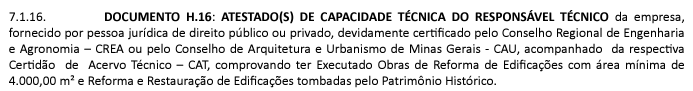 CAPACIDADE TÉCNICA: CAPACIDADE TÉCNICA: CAPACIDADE OPERACIONAL: 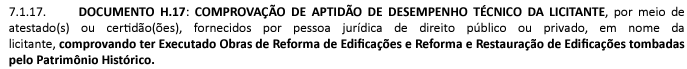 CAPACIDADE OPERACIONAL: CAPACIDADE OPERACIONAL: ÍNDICES ECONÔMICOS: CONFORME EDITAL. ÍNDICES ECONÔMICOS: CONFORME EDITAL. ÍNDICES ECONÔMICOS: CONFORME EDITAL. OBSERVAÇÕES:   O novo edital estará disponível no endereço acima citado e no site www.der.mg.gov.br, a partir do dia 16/02/2024. A entrega dos envelopes de proposta e documentação deverá ser realizada de 08hs às 12hs e de 13hs às 16hs do dia 22/03/2024 na forma prevista no Edital, na Assessoria de Licitação de Obras e Serviços de Engenharia do DER-MG.A visita técnica ocorrerá nos dias 27/02/2024 de 14:00hs às 17:00hs e 28/02/2024 de 09:00hs às 14:00hs, mediante agendamento de acordo com o subitem 7.1.20.1 do edital. As licitantes que anteriormente realizaram a visita técnica, estão dispensadas de nova visita. Ficam mantidas as demais condições do edital. Informações complementares poderão ser obtidas pelo telefone 3501-5056 ou pelo site acima mencionado. https://www.der.mg.gov.br/transparencia/licitacoes/concorrencias-tomadas-de-preco-2023/2222-licitacoes/concorrencias-tomadas-de-preco-2023/3417-edital-122-2023 OBSERVAÇÕES:   O novo edital estará disponível no endereço acima citado e no site www.der.mg.gov.br, a partir do dia 16/02/2024. A entrega dos envelopes de proposta e documentação deverá ser realizada de 08hs às 12hs e de 13hs às 16hs do dia 22/03/2024 na forma prevista no Edital, na Assessoria de Licitação de Obras e Serviços de Engenharia do DER-MG.A visita técnica ocorrerá nos dias 27/02/2024 de 14:00hs às 17:00hs e 28/02/2024 de 09:00hs às 14:00hs, mediante agendamento de acordo com o subitem 7.1.20.1 do edital. As licitantes que anteriormente realizaram a visita técnica, estão dispensadas de nova visita. Ficam mantidas as demais condições do edital. Informações complementares poderão ser obtidas pelo telefone 3501-5056 ou pelo site acima mencionado. https://www.der.mg.gov.br/transparencia/licitacoes/concorrencias-tomadas-de-preco-2023/2222-licitacoes/concorrencias-tomadas-de-preco-2023/3417-edital-122-2023 OBSERVAÇÕES:   O novo edital estará disponível no endereço acima citado e no site www.der.mg.gov.br, a partir do dia 16/02/2024. A entrega dos envelopes de proposta e documentação deverá ser realizada de 08hs às 12hs e de 13hs às 16hs do dia 22/03/2024 na forma prevista no Edital, na Assessoria de Licitação de Obras e Serviços de Engenharia do DER-MG.A visita técnica ocorrerá nos dias 27/02/2024 de 14:00hs às 17:00hs e 28/02/2024 de 09:00hs às 14:00hs, mediante agendamento de acordo com o subitem 7.1.20.1 do edital. As licitantes que anteriormente realizaram a visita técnica, estão dispensadas de nova visita. Ficam mantidas as demais condições do edital. Informações complementares poderão ser obtidas pelo telefone 3501-5056 ou pelo site acima mencionado. https://www.der.mg.gov.br/transparencia/licitacoes/concorrencias-tomadas-de-preco-2023/2222-licitacoes/concorrencias-tomadas-de-preco-2023/3417-edital-122-2023 